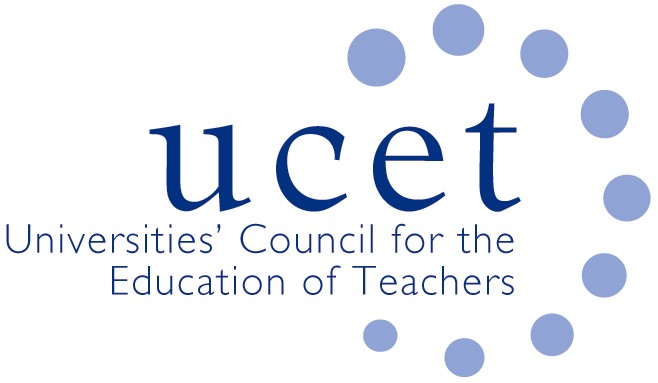 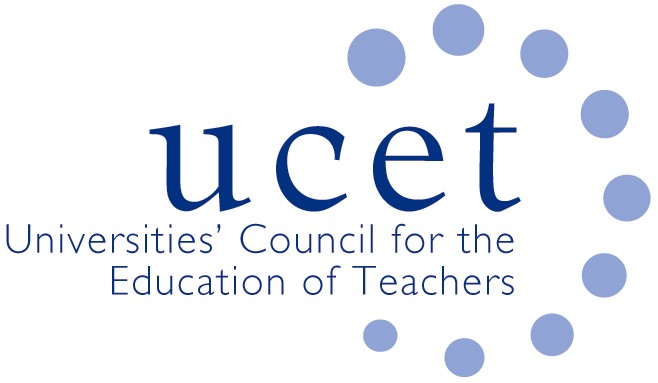 Agenda for the UCET Research & International Forum, 1:00 – 3:00 p.m., 8 October 2019, Princess William Suite, Mary Sumner House, 24 Tufton Street, Westminster SW1P 3RBThere will be a morning symposium beginning at 10.15am on ‘the drafting of environment statements’. Registration for this symposium can be made via the UCET website or by e-mailing m.fincher@ucet.ac.uk. Welcome and IntroductionsNote of the previous meeting and matters arising (enc.)General UCET update REF: Feedback from morning symposiumREF questions and answers (enc.)Other REF issues (see website links)Future symposiaInstitutional updates and horizon scanning2019 UCET conference:Draft conference programme (enc.)Research strand at conferenceIntellectual basis of teacher education: values & principles statement (enc.)Building research informed teacher education communities (enc.)UCET NI research into professional leaning frameworks (enc.)International issues: Commonwealth Education Trust presentationFeedback from Forum members on international activities2019 ICET conference report (enc.)2020 Bath Spa ICET conference announcementItems for information: UCET 2019 SummerAny other businessDate of next meeting: 21 January 2020Background Papers:Minutes of the previous meeting Building Research Informed Teacher Education Communities paperREF questions & answersIBTE vales & principles statementNI professional learning frameworks research report2019 ICET conference report2019 UCET summer newsletter